ANNEXURE-IV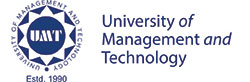 Health Declaration FormI, Mr/ Ms _____________________________________ UMT ID No. _____________________ Program____________________Department_______________School/Institute______________dated _______ and CNIC No. _____________________________________________________ Address in Pakistan __________________________________________________________ Mobile Phone No ___________________________ do hereby solemnly affirms, declares and undertake: That my health status is as follows (Encircle the relevant one): Fever    			YES      NOCough   			YES      NODifficulty in Breathing   	YES   	  NO That I am willing to follow all public measures adopted at the UMT for anti-COVID-19/ coronavirus.That I am willing to undergo all processes applicable for COVID-19/ Coronavirus testing whenever asked by UMT officialsTo comply with all anti-COVID-19/ Corona Virus precautionary measures/ instructions of the UMT authorities. I hereby declare that the details furnished above are true and correct to the best of my knowledge and belief, and I undertake to inform the concerned UMT Medical Health Unit regarding any changes therein, immediately. In case any of the above information is false or untrue or misleading or misrepresenting, I am aware that I may be held liable for all applicable law(s) of Pakistan. (_____________________)Signature  Date: _____________ 